TEXTO 1Leia o texto abaixo e depois responda as atividades no seu caderno: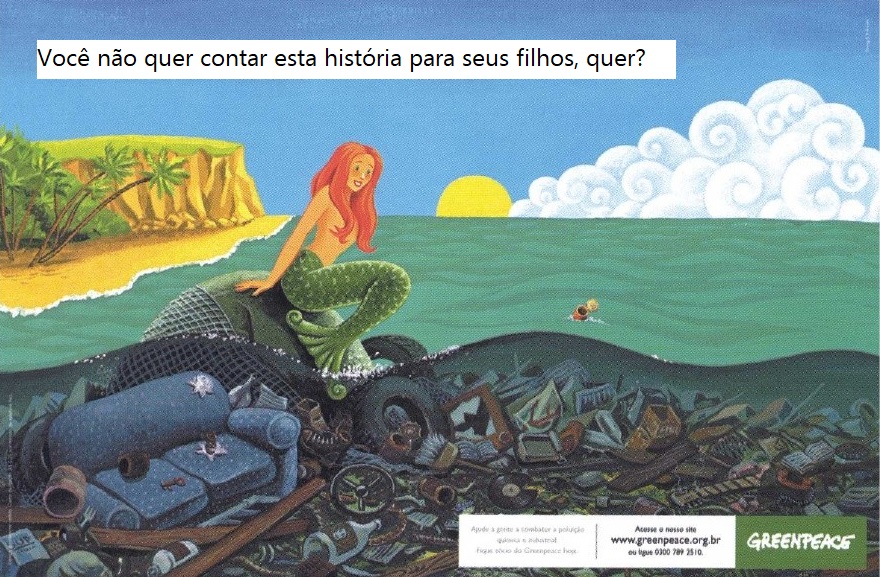 Disponível em: https://pt.slideshare.net/realvic/enade-ecologia Acesso em 13 de maio de 2020.Essa propaganda vende um produto ou uma ideia? Explique.A propaganda acima faz relação com um outro texto para identiﬁcar um problema ambiental. Essa relação chamamos de intertextualidade. Qual é esse texto e que problema é esse?A propaganda é direcionada principalmenteA) (    ) aos jovens.B) (    ) às pessoas em geral.C) (    ) às crianças.D) (    ) aos idosos.Que motivo levou a empresa a fazer essa propaganda?Qual o assunto abordado no texto?A) (    ) A preservação dos recurso naturais.B) (    ) A devastação e destruição da natureza causada pelo homem.C) (    ) A Pequena Sereia.D) (    ) A história do mar.A que se refere o termo esta história na pergunta da propaganda? Qual é a história que não queremos contar para nossos filhos?Que tipo de linguagem é predominante no texto?A) (    ) Literária.B) (    ) Verbal e não verbal.C) (    ) Subjetiva.D) (    ) Formal e informal.Essa propaganda foi veiculada para promover a conscientização dos leitores de diversas revistas sobre problemas na relação entre o homem e o ambiente. Observando a linguagem verbal e a não verbal, o texto atende aos objetivos da propaganda? Justifique.Estabelecendo uma relação entre a história infantil e a propaganda do Greenpeace, que elemento da história não poderia mais ser lembrado no texto publicitário?TEXTO 2Leia o texto abaixo e depois responda as atividades no seu caderno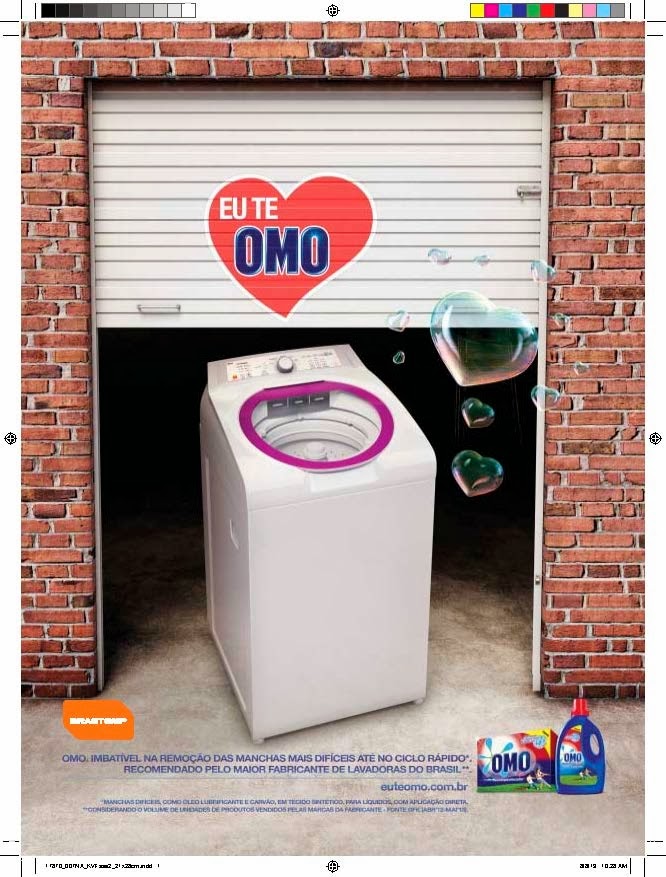 Disponível em: http://cmt1anocd.blogspot.com/2013/11/omo-e-brastemp.html Acesso em 13 de maio de 2020.Qual a função dessa propaganda?(    ) Promover uma ideia.(   ) Mostrar como se utiliza a máquina de lavar roupas.(    ) Anunciar dois produtos.(    ) Falar sobre a higiene.Na propaganda acima, o texto mostra uma máquina e algumas bolhas. As bolhas apresentam-se de forma especial. Que forma é essa? Qual a relação desse formato com o que está escrito dentro de uma delas “Eu te omo”?Qual a relação entre os dois produtos anunciados?A parte verbal do anúncio afirma “Recomendado pelo maior fabricante de lavadoras do Brasil.”. A partir de tal afirmativa, o que o anúncio sugere sobre os dois produtos(    ) que não se deve utilizar sabão em pó em máquinas de lavar.(    ) tanto a lavadora quanto o sabão são eficientes e de ótima qualidade.(    ) o sabão é bom, mas a lavadora nem tanto.(    ) a marca da lavadora não é conhecida.Qual a relação entre a imagem e o texto verbal na propaganda?Na parte verbal da propaganda está escrito: “Imbatível na remoção de manchas mais difíceis até no ciclo rápido.” A palavra grifada indica(    ) indica intensidade.(    ) expressa emoção.(   ) finaliza uma ideia.(   ) caracteriza contradição.O texto verbal escrito dentro da bolha “Eu te omo” brinca com as palavras “amo” e “omo”. Qual o sentido e/ou intenção da aproximação dessas palavras?Analise as afirmações e assinale a alternativa correta quanto ao gênero textual propaganda.I. Um dos recursos da linguagem utilizados para persuadir o interlocutor é o modo verbal imperativo.II. Slogan é a frase que resume a imagem que o publicitário deseja firmar no mercado sobre a identidade do produto.III. Uma das figuras de linguagem mais utilizadas em propagandas é a metáfora.(    ) Apenas a alternativa I.(    ) Apenas a alternativa II.(    ) Apenas a alternativa III.(    ) Todas as alternativas estão corretas.PRODUÇÃO DE TEXTOAgora é a sua vez!!!Imagine que você foi contratado para criar um anúncio para uma campanha ecológica, doação de órgãos ou sangue, preconceito etc. Tais propagandas estão destinadas a promover uma mudança nos valores sociais despertando a cidadania.Para a criação do seu texto, não se esqueça de levar em consideração os seguintes aspectos: Público a quem se destina.Local de publicaçãoObjetivo do anúncio: Chamar a atenção das pessoas em relação à necessidade de preservar o meio ambiente/ valorizar doação de órgãos ou sangue/ refletir sobre o preconceito etc.Não se esqueça de observar:Se a imagem e o texto verbal se complementam.Se o anúncio como um todo é atraente para os leitores.Se o texto apresenta bons argumentos para convencer o leitor a mudar de comportamento/atitude.Se a linguagem está adequada ao público a quem se destina.Mãos à obra!!!Respostas:Uma ideia, porque divulga a ideia de que temos que preservar o meio ambiente.A propaganda faz uma intertextualidade com o conto “A Pequena Sereia” e o problema ambiental identiﬁcado é a sujeira e a degradação do meio ambiente, nesse caso, as águas.Alternativa B) às pessoas em geral.Foi feita com a finalidade de conscientizar as pessoas sobre problemas atuais da nossa sociedade, nesse caso, a poluição dos mares.Alternativa B) A devastação e destruição da natureza causada pelo homem.A história de crianças que não podem mais conviver com a natureza por causa da poluição dos mares.Alternativa B) Verbal e não verbal.A propaganda atende aos objetivos, porque mostra uma praia cujas águas estão totalmente poluídas pela ação do homem. O mar de águas límpidas, onde a sereiazinha nadava tranquilamente na história, foi transformado com o acúmulo de lixo.As águas da história infantil não podem mais ser lembradas na propaganda, porque elas estão poluídas. O mar virou um depósito de lixo.Alternativa C) Anunciar dois produtos.As bolhas apresentam o formato de coração e a relação se dá entre as palavras “amo” representado pelo coração, símbolo do amor, e a palavra “Omo”, marca do produto anunciado.A relação se dá na função dos dois produtos: deixar as roupas limpas.Alternativa B) tanto a lavadora quanto o sabão são eficientes e de ótima qualidade.As bolhas de sabão no formato de coração com a frase “eu te Omo” simbolizam o quanto a lavadora apoia e gosta que usem sabão da marca Omo. Elas também simbolizam ainda o quanto o sabão gosta e cuida das roupas.Alternativa A) indica intensidade.Alternativa D) Todas as alternativas estão corretas.LÍNGUA PORTUGUESA – 7º ANO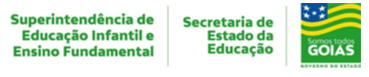 6ª SEMANA - 2º CORTETema/ Conhecimento: PropagandaTema/ Conhecimento: PropagandaTema/ Conhecimento: PropagandaHabilidades: (EF69LP02-C) Perceber a construção composicional e o estilo dos gêneros em questão, como forma de ampliar suas possibilidades de compreensão (e produção) de textos. (EF67LP08) Identificar, em reportagens, fotorreportagens, foto-denúncias, memes, anúncios publicitários e propagandas publicadas em jornais, revistas, sites na internet etc, os efeitos de sentido devidos à escolha de imagens estáticas, sequenciação ou sobreposição de imagens, definição de figura/fundo, ângulo, profundidade e foco, cores/tonalidades, relação com o escrito (relações de reiteração, complementação ou oposição) etc.(EF69LP17-A) Perceber e analisar os recursos estilísticos e semióticos dos gêneros jornalísticos e publicitários. (EF67LP32) Escrever palavras com correção ortográfica, obedecendo as convenções da língua escrita. (EF67LP13-A/B) Produzir, revisar e editar textos publicitários, levando em conta o contexto de produção dado e explorar recursos multissemióticos, relacionando elementos verbais e visuais. (EF67LP13-C) Utilizar adequadamente estratégias discursivas de persuasão e/ou convencimento, criando títulos ou slogans que façam o leitor motivar-se a interagir com o texto produzido e se sinta atraído pelo serviço, ideia ou produto em questão.Habilidades: (EF69LP02-C) Perceber a construção composicional e o estilo dos gêneros em questão, como forma de ampliar suas possibilidades de compreensão (e produção) de textos. (EF67LP08) Identificar, em reportagens, fotorreportagens, foto-denúncias, memes, anúncios publicitários e propagandas publicadas em jornais, revistas, sites na internet etc, os efeitos de sentido devidos à escolha de imagens estáticas, sequenciação ou sobreposição de imagens, definição de figura/fundo, ângulo, profundidade e foco, cores/tonalidades, relação com o escrito (relações de reiteração, complementação ou oposição) etc.(EF69LP17-A) Perceber e analisar os recursos estilísticos e semióticos dos gêneros jornalísticos e publicitários. (EF67LP32) Escrever palavras com correção ortográfica, obedecendo as convenções da língua escrita. (EF67LP13-A/B) Produzir, revisar e editar textos publicitários, levando em conta o contexto de produção dado e explorar recursos multissemióticos, relacionando elementos verbais e visuais. (EF67LP13-C) Utilizar adequadamente estratégias discursivas de persuasão e/ou convencimento, criando títulos ou slogans que façam o leitor motivar-se a interagir com o texto produzido e se sinta atraído pelo serviço, ideia ou produto em questão.Habilidades: (EF69LP02-C) Perceber a construção composicional e o estilo dos gêneros em questão, como forma de ampliar suas possibilidades de compreensão (e produção) de textos. (EF67LP08) Identificar, em reportagens, fotorreportagens, foto-denúncias, memes, anúncios publicitários e propagandas publicadas em jornais, revistas, sites na internet etc, os efeitos de sentido devidos à escolha de imagens estáticas, sequenciação ou sobreposição de imagens, definição de figura/fundo, ângulo, profundidade e foco, cores/tonalidades, relação com o escrito (relações de reiteração, complementação ou oposição) etc.(EF69LP17-A) Perceber e analisar os recursos estilísticos e semióticos dos gêneros jornalísticos e publicitários. (EF67LP32) Escrever palavras com correção ortográfica, obedecendo as convenções da língua escrita. (EF67LP13-A/B) Produzir, revisar e editar textos publicitários, levando em conta o contexto de produção dado e explorar recursos multissemióticos, relacionando elementos verbais e visuais. (EF67LP13-C) Utilizar adequadamente estratégias discursivas de persuasão e/ou convencimento, criando títulos ou slogans que façam o leitor motivar-se a interagir com o texto produzido e se sinta atraído pelo serviço, ideia ou produto em questão.NOME:NOME:DATA: UNIDADE ESCOLAR:UNIDADE ESCOLAR:UNIDADE ESCOLAR: